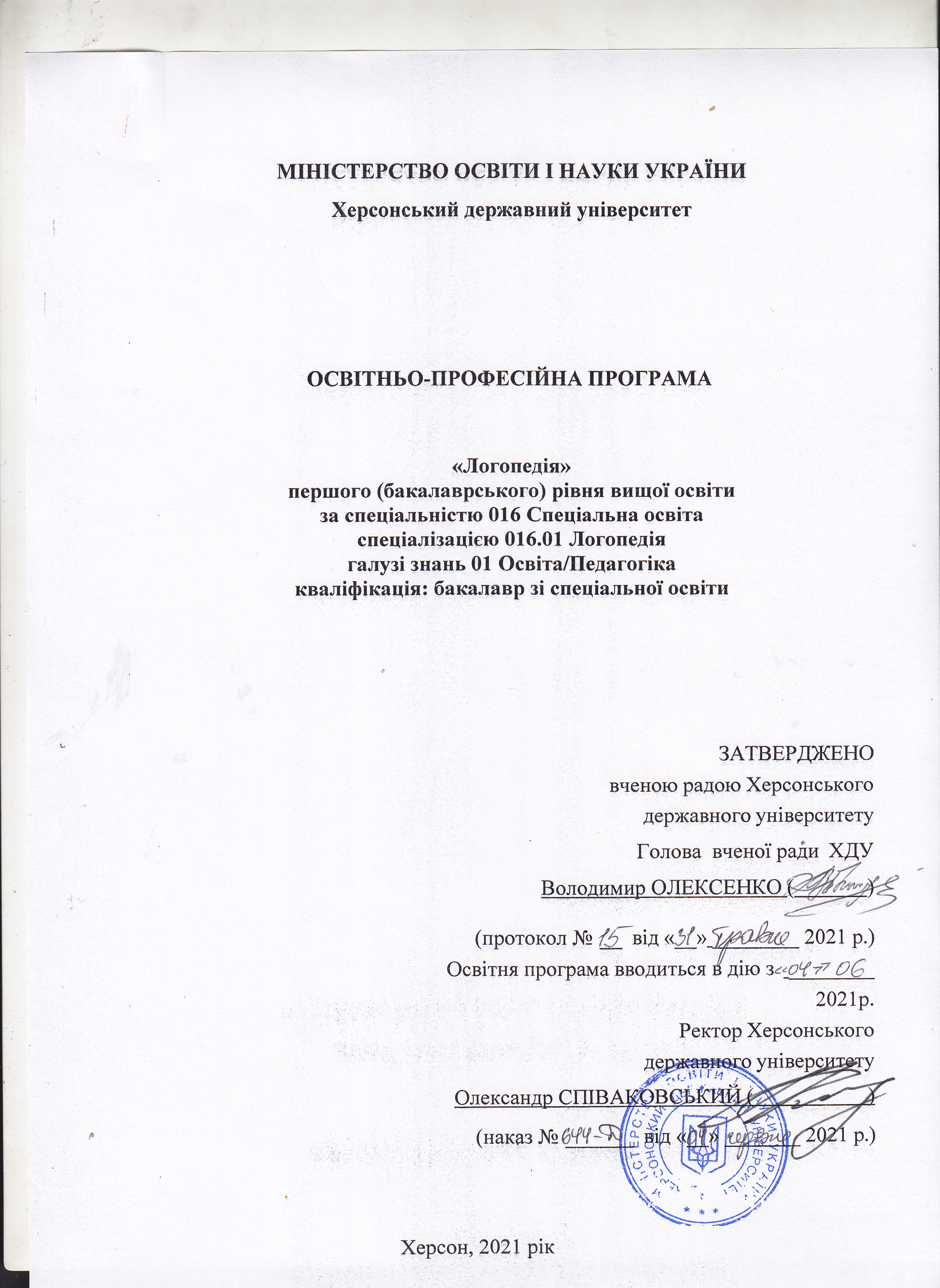 ПЕРЕДМОВАОсвітньо-професійна програма «Логопедія» з підготовки фахівців за першим (бакалаврським) рівнем вищої освіти, розроблена робочою групою у складі:, доктор психологічних наук, доцент, професор кафедри, завідувачка кафедри спеціальної освіти Херсонського державного університету;, гарант освітньої програми, кандидат педагогічних наук, доцент кафедри спеціальної освіти Херсонського державного університету;Кабельнікова Наталія Володимирівна, кандидат педагогічних наук, доцент, доцент кафедри спеціальної освіти Херсонського державного університету;Лаврикова Оксана Валентинівна, кандидат біологічних наук, доцент, професор кафедри спеціальної освіти Херсонського державного університету;Товстоган Володимир Святославович, кандидат педагогічних наук, доцент, доцент кафедри спеціальної освіти Херсонського державного університету;, кандидат психологічних наук, доцент кафедри спеціальної освіти Херсонського державного університету;Ілюк Наталя Миколаївна, здобувач першого (бакалаврського) рівня вищої освіти спеціальності 016 Спеціальна освіта;Спаліляк Карина Олегівна, здобувач другого (магістерського) рівня вищої освіти спеціальності 016 Спеціальна освіта 01 Логопедія;Думинець Наталія Сергіївна, здобувач другого (магістерського) рівня вищої освіти спеціальності 016 Спеціальна освіта 01 Логопедія.Рецензії-відгуки зовнішніх стейкхолдерів:Зальотова Тетяна Миколаївна – директор Херсонського закладу дошкільної освіти № 9 комбінованого типу Херсонської міської радиКисличенко Вікторія Анатоліївна –  кандидат педагогічних наук, доцент, доцент кафедри спеціальної освіти Миколаївського національного університету імені В. О. Сухомлинського1. Профіль освітньо-професійної  програми «Логопедія»  зі спеціальності  016 Спеціальна освіта спеціалізації 016.01 Логопедія2. Перелік компонент освітньо-професійної програми та їх логічна послідовність2.1. Перелік компонент ОППрим.: Перелік ВК міститься в додатку А.3. Форма атестації здобувачів вищої освіти2.2. Структурно-логічна схема ОП  1\КУРс2КУРС3кУРС4КУРс4. Матриця відповідності програмних компетентностей компонентам освітньої програми5. Матриця забезпечення результатів навчання (РН) відповідними компонентами освітньої програми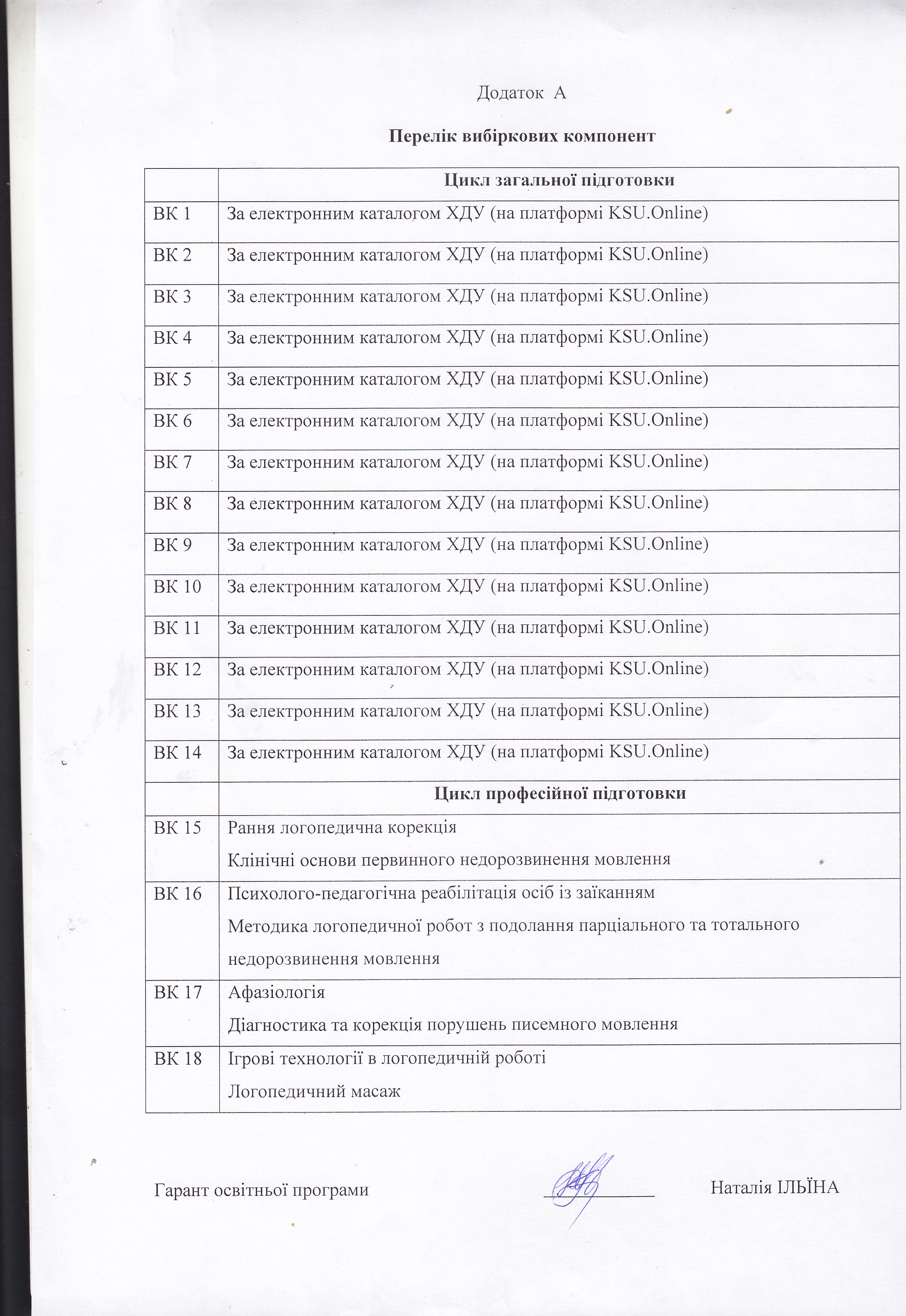 1 – Загальна інформація1 – Загальна інформаціяПовна назва вищого навчального закладу та структурного підрозділуХерсонський державний університет, кафедра спеціальної освіти Ступінь вищої освіти та назва кваліфікації мовою оригіналуСтупінь вищої освіти – Бакалавр Освітня кваліфікація: Бакалавр зі спеціальної освіти за спеціалізацією 016.01.ЛогопедіяОфіційна назва освітньої програмиОсвітньо-професійна програма  «Спеціальна освіта. Логопедія» першого (бакалаврського) рівня вищої освітиТип диплому та обсяг освітньої програмиДиплом бакалавра, одиничний, 240 кредитів ЄКТС, термін навчання 3 роки 10 місяцівНаявність акредитаціїСертифікат НД № 2288954 від 21 серпня 2017 р. Термін дії сертифікату – до 01 липня 2025р.Цикл / рівеньНРК України – 6 рівень, FQ-EHEA – другий цикл, EQF-LLL –6 рівень ПередумовиДля здобуття ступеня бакалавра: на основі середньої освіти, на основі ступеня молодшого бакалавра ЗВО має право визнати та перезарахувати не більше ніж 120 кредитів ЄКТС, отриманих в межах попередньої освітньої програми підготовки молодшого бакалавра (молодшого спеціаліста) за спеціальностями галузей знань 01 - Освіта/Педагогіка і 22 Охорона здоров’я та не більше ніж 60 кредитів ЄКТС, отриманих в межах попередньої освітньої програми підготовки молодшого бакалавра (молодшого спеціаліста) за іншими спеціальностями.Мова (и) викладанняУкраїнська Термін дії освітньої програмиПерегляд ОП має відбуватися не рідше одного разу за два навчальних роки. Інтернет адреса постійного розміщення опису освітньої програмиhttp://www.kspu.edu/About/Faculty/FElementaryEdu/komponentOP.aspx2 – Мета освітньої програми2 – Мета освітньої програмиПідготовка фахівців, які здатні розв’язувати складні задачі і практичні проблеми спеціальної освіти з метою корекції і компенсації порушень психофізичного розвитку осіб з особливими освітніми потребами різних вікових груп. Забезпечення  фахової підготовки висококваліфікованих кадрів, які б набули глибоких та міцних знань для виконання професійних обов’язків та обов’язків інноваційного характеру у роботі з дітьми з порушеннями мовленнєвого розвиткуПідготовка фахівців, які здатні розв’язувати складні задачі і практичні проблеми спеціальної освіти з метою корекції і компенсації порушень психофізичного розвитку осіб з особливими освітніми потребами різних вікових груп. Забезпечення  фахової підготовки висококваліфікованих кадрів, які б набули глибоких та міцних знань для виконання професійних обов’язків та обов’язків інноваційного характеру у роботі з дітьми з порушеннями мовленнєвого розвитку3 – Характеристика освітньої програми3 – Характеристика освітньої програмиПредметна область (галузь знань, спеціальність, спеціалізація)Галузь знань:  01 Освіта / ПедагогікаСпеціальність: 016 Спеціальна освітаСпеціалізація: 016.01 ЛогопедіяОсновна компонента (160 кредитів), вибіркова компонента  загальної підготовки (60 кредитів), вибіркова компонента  професійної підготовки (20 кредитів),Основні предмети: Мовленнєві та сенсорні системи і їх порушення, Невропатологія, Теорія і практика інклюзивного навчання, Спеціальна методика навчання мовно-літературної галузі, Спеціальна методика навчання математичної галузі, Спеціальна методика навчання технологічної та інформаційної галузі, Спеціальна методика навчання мистецької галузі, Спеціальна методика навчання фізкультурної галузі, Спеціальна методика навчання інтегрованого курсу «Я досліджую світ», Клініка порушеного розвитку, Логопедія з практикумом, Логопсихологія, ЛогоритмікаОрієнтація освітньої програмиОсвітньо-професійна підготовка здобувача першого (бакалаврського) рівня вищої освіти має прикладний характер; структура програми передбачає динамічне, інтегративне та інтерактивне навчання. Програма пропонує комплексний підхід до здійснення діяльності в сфері спеціальної освіти та реалізує це через навчання та практичну підготовку. Дисципліни та модулі, включені в програму, орієнтовані на актуальні напрями, в рамках яких можлива подальша професійна та наукова кар’єра здобувачаОсновний фокус освітньої програми та спеціалізаціїПрограма освітньо-професійна. Основною метою освітньої програми є підготовка фахівців у сфері спеціальної освіти для загальноосвітніх, загальноосвітніх закладів з інклюзивним та інтегрованим навчанням, спеціальних закладів освіти. Програма дозволяє всебічно вивчити специфіку спеціальної освіти, специфіку розвитку дітей з мовленнєвими порушеннями, зробити акцент на здобутті, що передбачає визначену зайнятість, можливість подальшої освіти та кар’єрного зростання.Особливості програмиПроходження практики в спеціальних освітніх, реабілітаційних закладах для дітей з мовленнєвими порушеннями, загальноосвітніх закладах з інклюзивною формою навчання та інклюзивно-ресурсних центрах.4 –Придатність випускників до працевлаштування та подальшого навчання4 –Придатність випускників до працевлаштування та подальшого навчанняПридатність до працевлаштуванняФахівець здатний виконувати зазначені види професійних робіт і може займати зазначені первинні посади за ДК 003:2010Покажчик професійних назв робіт за кодами професій:3330 – Фахівці в галузі спеціалізованої (особливої) освіти: асистент вчителя з корекційної освіти, асистент вчителя-логопеда, асистент вчителя, асистент вчителя-дефектолога.Подальше навчанняМожливість продовження навчання на наступному рівні вищої освіти 5 – Викладання та оцінювання5 – Викладання та оцінюванняВикладання та навчанняСтудентоцентроване навчання, самонавчання, проблемно-орієнтоване навчання, практика із використанням загально- та спеціально-наукових методів. Комбінація лекцій, практичних занять, розв’язування ситуаційних завдань, тренінгів, виконання проектів, дослідницьких наукових робіт.ОцінюванняВнутрішня система забезпечення якості освіти Університету здійснює безперервний моніторинг якості освітніх послуг, що представлені поточно-підсумковим контролем: письмові та усні екзамени, заліки, поточні контрольні роботи, звіти з практики, тести, атестація здобувачів вищої освіти у формі атестаційного іспиту. Система оцінювання відповідає вимогам Європейської кредитної трансферно-накопичувальної системи, стандартам і рекомендаціям щодо забезпечення якості в Європейському просторі вищої освіти. Оцінювання здійснюється згідно із «Порядком оцінювання результатів навчання здобувачів вищої освіти в ХДУ» (наказ від 07.09.20 803-Д).Оцінювання здобувачів вищої освіти передбачає наступне:оцінювання відбувається за національною (відмінно, добре, задовільно, незадовільно, зараховано, не зараховано), 100-бальною  шкалою та шкалою ЄКТС (A, B, C, D, E, F, FX);оцінювання здобувачів вищої освіти дозволяє продемонструвати ступінь досягнення ними запланованих результатів навчання;критерії та методи оцінювання, а також критерії виставлення оцінок оприлюднюються заздалегідь;оцінювання здобувачів вищої освіти є послідовним, прозорим та проводиться відповідно до встановлених процедур.6 – Програмні компетентності6 – Програмні компетентностіІнтегральна компетентністьЗдатність розв’язувати складні спеціалізовані задачі і практичні проблеми спеціальної та інклюзивної освіти у процесі корекційно-педагогічної, діагностико-консультативної, дослідницької та культурно-просвітницької діяльності або у процесі навчання, що передбачає застосування основних теорій і методів дефектології і характеризується комплексністю та невизначеністю умов.Загальні компетентності (ЗК)ЗК-1. Здатність реалізувати свої права і обов’язки як члена суспільства, усвідомлювати цінності громадянського (вільного демократичного) суспільства та необхідність його сталого розвитку, верховенства права, прав і свобод людини і громадянина в Україні.ЗК-2. Здатність зберігати та примножувати моральні, культурні, наукові цінності і досягнення суспільства на основі розуміння історії та закономірностей розвитку предметної області, її місця у загальній системі знань про природу і суспільство та у розвитку суспільства, техніки і технологій, використовувати різні види та форми рухової активності для активного відпочинку та ведення здорового способу життя. ЗК-3. Здатність до абстрактного мислення, аналізу та синтезу. ЗК-4. Здатність застосовувати знання у практичних ситуаціях.ЗК-5. Здатність спілкуватися державною мовою як усно, так і письмово.ЗК-6. Здатність використовувати інформаційні та комунікаційні технології.ЗК-7. Здатність вчитися і оволодівати сучасними знаннями.ЗК-8. Здатність працювати в команді.ЗК-9. Здатність до міжособистісної взаємодії.ЗК-10. Здатність діяти на основі етичних міркувань (мотивів).Фахові компетентності (ФК)СК-1. Усвідомлення сучасних концепцій і теорій функціонування, обмеження життєдіяльності, розвитку, навчання, виховання і соціалізації осіб з особливими освітніми потребами.СК-2. Здатність до аналізу вітчизняного та зарубіжного досвіду становлення і розвитку спеціальної та інклюзивної освіти.СК-3. Здатність застосовувати психолого-педагогічні, дефектологічні, медико-біологічні, лінгвістичні знання у сфері професійної діяльності.СК-4. Здатність планувати та організовувати освітньо- корекційну роботу з урахуванням структури та особливостей порушення (інтелекту, мовлення, слуху, зору, опорно-рухових функцій тощо), актуального стану та потенційних можливостей осіб із особливими освітніми потребами.СК-5. Здатність реалізовувати ефективні корекційно-освітні технології у роботі з дітьми, підлітками, дорослими з особливими освітніми потребами, доцільно обирати методичне й інформаційно-комп’ютерне забезпечення.СК-6. Здатність працювати в команді, здійснювати комплексний корекційно-педагогічний, психологічний та соціальний супровід дітей з особливими освітніми потребами, в тому числі з інвалідністю в різних типах закладів.СК-7. Здатність дотримуватися вимог до організації корекційно-розвивального освітнього середовища.СК-8. Готовність до діагностико-консультативної діяльності.СК-9. Здатність застосовувати теоретичні, емпіричні методи психолого-педагогічного дослідження, статистичні методи обробки отриманої інформації, визначати достовірність результатів дослідження.СК-10. Здатність до системного психолого-педагогічного супроводу сім’ї, яка виховує дитину з особливими освітніми потребами.СК-11. Здатність дотримуватися основних принципів, правил, прийомів і форм суб’єкт-суб’єктної комунікації.СК-12. Здатність організовувати дитячий колектив, створювати в ньому рівноправний клімат і комфортні умови для особистісного розвитку вихованців та їхньої соціальної інтеграції.СК-13. Здатність будувати гармонійні відносини з особами з психофізичними порушеннями, їхніми сім’ями та учасниками спільнот без упередженого ставлення до їх індивідуальних потреб.СК-14. Здатність до роботи із спільнотою - на місцевому, регіональному, національному, європейському і більш широкому глобальному рівнях з метою формування толерантного, гуманного ставлення до осіб з особливими освітніми потребами, розвитку здатності до рефлексії, включаючи спроможність обдумувати як власні, так й інші системи цінностей.СК-15. Здатність аргументовано відстоювати власні професійні переконання, дотримуватись їх у власній фаховій діяльності.СК-16. Здатність до особистісного та професійного самовдосконалення, навчання та саморозвитку.7 –Результати навчання7 –Результати навчанняРН1. Знати сучасні теоретичні основи спеціальної освіти відповідно до спеціалізації, застосовувати методи теоретичного та експериментального дослідження у професійній діяльності, релевантні статистичні методи обробки отриманої інформації, узагальнювати результати дослідження.РН2. Здійснювати пошук, аналіз і синтез інформації з різних джерел для розв’язування конкретних задач спеціальної та інклюзивної освіти.РН3. Розуміти закономірності та особливості розвитку і функціонування, обмеження життєдіяльності у контексті професійних завдань.РН4. Застосовувати для розв’язування складних задач спеціальної освіти сучасні методи діагностики психофізичного розвитку дітей, критично оцінювати достовірність одержаних результатів оцінювання, визначати на основі їх інтерпретації особливі освітні потреби дітей та рекомендації щодо створення найоптимальніших умов для здобуття освіти.РН5. Розуміти принципи, методи, форми та сутність організації освітньо- корекційного процесу в різних типах закладів.РН6. Планувати освітньо-корекційну роботу на основі результатів психолого- педагогічної діагностики осіб з особливими освітніми потребами з врахуванням їхніх вікових та індивідуально-типологічних відмінностей.РН7. Вільно спілкуватися державною та іноземною мовами у професійному середовищі, володіти фаховою термінологією та професійним дискурсом.РН8. Організовувати і здійснювати психолого-педагогічне вивчення дітей з особливостями психофізичного розвитку, діагностико-консультативну діяльність.РН9. Мати навички комплектування та організації діяльності спеціальних закладів освіти, спеціальних груп у закладах дошкільної освіти, спеціальних класів у закладах загальної середньої освіти тощо.РН10. Здійснювати спостереження за дітьми з психофізичними порушеннями (інтелекту, мовлення, зору, слуху, опорно-рухових функцій тощо), реалізовувати корекційно-педагогічну роботу з урахуванням їхніх психофізичних, вікових особливостей, індивідуальних освітніх потреб, можливостей та здібностей.РН11. Застосовувати у професійній діяльності знання про методики, технології, форми і засоби реабілітації та корекційно-розвивального навчання дітей з особливими освітніми потребами.РН12. Аргументувати, планувати та надавати психолого-педагогічні та корекційно-розвиткові послуги (допомогу) відповідно до рівня розвитку і функціонування, обмеження життєдіяльності дитини з особливими освітніми потребами.РН13. Володіти методиками сприяння соціальній адаптації осіб з особливими освітніми потребами, їхньої підготовки до суспільної та виробничої діяльності.РН14. Реалізовувати психолого-педагогічний супровід дітей з особливими освітніми потребами в умовах інклюзії у ролі вчителя-дефектолога, асистента вихователя закладу дошкільної освіти, асистента вчителя закладу загальної середньої освіти тощо.РН15. Застосовувати у професійній діяльності сучасні універсальні та спеціалізовані інформаційні системи та програмні продукти; бібліотечні ресурси та технології, зокрема електронні; спеціальну апаратуру та інструменти.РН16. Приймати обґрунтовані рішення з урахуванням цілей, ресурсних і законодавчих обмежень, ціннісних орієнтирів.РН17. Мати навички самостійного навчання та пошуку необхідної інформації.8 – Ресурсне забезпечення реалізації програми8 – Ресурсне забезпечення реалізації програмиКадрове забезпеченняОсвітній процес забезпечують науково-педагогічні працівники з науковими ступенями та/або вченими званнями: кандидат філософських наук, кандидат філологічних наук, доктор педагогічних наук, доктор психологічних наук, кандидат психологічних наук, кандидати педагогічних наук, кандидати біологічних наук.З метою підвищення фахового рівня всі науково-педагогічні працівники щонайменше один раз на п’ять років підвищують свою кваліфікацію за вибраною ними формою та видом, що регламентується Положенням про підвищення кваліфікації науковопедагогічних працівників ХДУ та про приймання на підвищення кваліфікації науково-педагогічних та педагогічних працівників з інших закладів освіти від 03.10.19 № 771-Д. Згідно із цим Положенням, окремі види діяльності науково-педагогічних і педагогічних працівників (участь у програмах академічної мобільності, наукове стажування, самоосвіта, здобуття наукового ступеня, вищої освіти, а також участь у семінарах, практикумах, тренінгах, вебінарах, майстер-класах тощо), що проводилися поза межами плану підвищення кваліфікації, можуть бути визнані як підвищення кваліфікації.Матеріально-технічне забезпеченняВиконання силабусів освітніх компонент забезпечується матеріально-технічним оснащенням кабінетів і лабораторій, основний перелік яких включає:кабінет логопедії;кабінет корекційної педагогіки;комп’ютерні лабораторії, інклюзивно-ресурсний центр;лабораторію педагогічних досліджень та інноваційно-освітніх технологій;лабораторію «Оздоровчі технології в спеціальній освіті». Матеріально-технічне забезпечення створює умови для набуття здобувачами спеціальних компетентностей зі спеціальності. Вимоги до спеціалізованих лабораторій та кабінетів визначаються окремим документом, що затверджуються рішенням НМР університету.Інформаційне та навчально-методичне забезпечення  НМКД, силабуси в електронному та друкованому вигляді: офіційний сайт ХДУ:http://www.kspu.edu/About.aspx?lang=uk;точки бездротового доступу Інтернет;Наукова бібліотека ХДУ, читальні зали ХДУ;Херсонський віртуальний університет http://dls.ksu.kherson.ua/dls/Default.aspx?l=1; освітня платформа «KSU Online»: http://ksuonline.kspu.edu/;електронна бібліотека http://elibrary.kspu.edu/, WoS доступ, надається відкритий доступ до електронного архіву-репозитарію ХДУ eKhSUIR:http://ekhsuir.kspu.edu/дидактичні матеріали для самостійної та індивідуальної роботи студентів з дисциплін;програми практик;програма атестації здобувачів першого (бакалаврського) рівня вищої освіти9 – Академічна мобільність9 – Академічна мобільністьНаціональна кредитна мобільністьМожливість перезарахування кредитів ЄКТС, отриманих за попередньою освітньою програмою підготовки бакалавра за іншою спеціальністю. Максимальний обом кредитів ЄКТС. що може бути перезарахований, не може перевищувати 25 % від загального обсягу освітньої програми.Укладено договори з установами: ДЗ «Південноукраїнський національний педагогічний університет імені К.Д.Ушинського» (№ 03-25 від 06.10.2014.; термін дії до - 2024 p.), Кам'янець-Подільським національним університетом імені Івана Огієнка (№ 03-64 від 20.12.2013; термін дії до 2023 p.), Національним педагогічним університетом імені М.П.Драгоманова (№ 03-24 від 06.10.2014; термін дії до 2024 p.), Миколаївським національним університетом імені В.О.Сухомлинського (№ 03-18 від 09.04.2013; термін дії до 2024 p.); Сумським державним педагогічним університетом імені А.С.Макаренка (№ 03-36 від 15.10.2015; термін дії до 2025 p.).Міжнародна кредитна мобільністьУгода №01-8 Університет ім. Адама Міцкевича  м. Познань (Республіка Польща)Термін дії: 04.04.2006 - безстроковий термінУгода №31-15 Вища економічна школа у місті Бидгощ (Республіка Польща)Термін дії: 16.05.2017 - 16.05.2022Євангельський Фрьобельсемінар у місті Кассель (Федеративна Республіка Німеччина)Термін дії: 27.05.2016 - безстроковий термінУгода №28-56. Шуменський університет «Єпископ Костянтин Преславськи» (Республіка Болгарія)
Термін дії: 25.08.2020 – 25.03.2023Навчання іноземних здобувачів вищої освітиУ межах ліцензованого обсягу спеціальності за акредитованими освітніми програмами (спеціальностями) та за умови попередньої мовленнєвої підготовкиКод н/дКомпоненти освітньої програми (навчальні дисципліни, курсові проекти (роботи), практики, атестація)Компоненти освітньої програми (навчальні дисципліни, курсові проекти (роботи), практики, атестація)Кількість кредитівКількість кредитівФорма підсумкового контролю122334Обов’язкові компоненти (ОК)Обов’язкові компоненти (ОК)Обов’язкові компоненти (ОК)Обов’язкові компоненти (ОК)Обов’язкові компоненти (ОК)Обов’язкові компоненти (ОК)ОК 1Філософія Філософія 55екзаменОК 2Історія України та української культуриІсторія України та української культури33диф.залікОК 3Українська мова (за професійним спрямуванням)Українська мова (за професійним спрямуванням)33диф.залікОК 4Іноземна моваІноземна мова55диф.залікОК 5Безпека життєдіяльності (безпека життєдіяльності, охорона праці та цивільний захист) та екологічна безпекаБезпека життєдіяльності (безпека життєдіяльності, охорона праці та цивільний захист) та екологічна безпека33диф.залікОК 6Фізичне вихованняФізичне виховання33диф.залікОК 7Сучасний ІКТ-інструментарій в професійній діяльностіСучасний ІКТ-інструментарій в професійній діяльності33диф.залікОК 8ПсихологіяПсихологія66екзаменОК 9ПедагогікаПедагогіка66екзаменОК 10Академічна доброчесністьАкадемічна доброчесність33диф.залікОК 11Анатомія, фізіологія дітей та підлітків  Анатомія, фізіологія дітей та підлітків  44екзаменОК 12НевропатологіяНевропатологія44диф.залікОК 13Вступ до спеціальності та педагогічна деонтологіяВступ до спеціальності та педагогічна деонтологія33диф.залікОК 14Основи медичних знань та медична деонтологіяОснови медичних знань та медична деонтологія33екзаменОК 15Теоретичні основи логопедіїТеоретичні основи логопедії55диф.залікОК 16Основи наукових дослідженьОснови наукових досліджень33диф.залікОК 17ЛогопсихологіяЛогопсихологія55екзаменОК 18ЛогопедіяЛогопедія1919диф залік, екзаменОК 19Мовленнєві та сенсорні системи та їх порушенняМовленнєві та сенсорні системи та їх порушення77диф.залік, екзаменОК 20Клініка порушеного розвиткуКлініка порушеного розвитку55екзаменОК 21Спеціальна методика навчання технологічної та мистецької освітніх галузейСпеціальна методика навчання технологічної та мистецької освітніх галузей33екзаменОК 22Спеціальна методика навчання математичної  та інформатичної освітніх галузейСпеціальна методика навчання математичної  та інформатичної освітніх галузей55екзаменОК 23Спеціальна методика навчання інтегрованого курсу «Я досліджую світ»Спеціальна методика навчання інтегрованого курсу «Я досліджую світ»33екзаменОК 24Спеціальна методика навчання мовно-літературної освітньої галузіСпеціальна методика навчання мовно-літературної освітньої галузі55екзаменОК 25 Спеціальна методика навчання фізкультурної освітньої галузіСпеціальна методика навчання фізкультурної освітньої галузі33екзаменОК 26ЛогоритмікаЛогоритміка44екзаменОК 27 Дидактичні основи навчання дітей з ТПМ у 5-9 (10) класахДидактичні основи навчання дітей з ТПМ у 5-9 (10) класах33екзаменОК 28Курсові роботи з фахових дисциплінКурсові роботи з фахових дисциплін99диф.залікОК 29Навчальна практикаНавчальна практика1212диф.залікОК 30Виробнича практикаВиробнича практика1212диф.залікОК 31Атестація здобувачів вищої освітиАтестація здобувачів вищої освіти33атестаційний іспит                Загальний обсяг обов’язкових компонент                     160                Загальний обсяг обов’язкових компонент                     160                Загальний обсяг обов’язкових компонент                     160                Загальний обсяг обов’язкових компонент                     160                Загальний обсяг обов’язкових компонент                     160                Загальний обсяг обов’язкових компонент                     160Вибіркові компоненти (ВК)Вибіркові компоненти (ВК)Вибіркові компоненти (ВК)Вибіркові компоненти (ВК)Вибіркові компоненти (ВК)Вибіркові компоненти (ВК)Цикл загальної підготовкиЦикл загальної підготовкиЦикл загальної підготовкиЦикл загальної підготовкиЦикл загальної підготовкиЦикл загальної підготовкиВК 1Дисципліни  вільного вибору студента 133диф.залікдиф.залікВК 2Дисципліни   вільного вибору студента 233диф.залікдиф.залікВК 3Дисципліни  вільного вибору студента 333диф.залікдиф.залікВК 4Дисципліни  вільного вибору студента 433диф.залікдиф.залікВК 5Дисципліни  вільного вибору студента 533диф.залікдиф.залікВК 6Дисципліни  вільного вибору студента 655диф.залікдиф.залікВК 7Дисципліни  вільного вибору студента 755диф.залікдиф.залікВК 8Дисципліни  вільного вибору студента 855диф.залікдиф.залікВК 9Дисципліни  вільного вибору студента 955диф.залікдиф.залікВК 10Дисципліни  вільного вибору студента 10 55диф.залікдиф.залікВК 11Дисципліни  вільного вибору студента 1155диф.залікдиф.залікВК12 Дисципліни  вільного вибору студента 1255диф.залікдиф.залікВК13 Дисципліни  вільного вибору студента 1355диф.залікдиф.залікВК 14Дисципліни  вільного вибору студента 1455диф.залікдиф.залікЗагальний обсяг вибіркових компонент циклу загальної підготовки                          60Загальний обсяг вибіркових компонент циклу загальної підготовки                          60Загальний обсяг вибіркових компонент циклу загальної підготовки                          60Загальний обсяг вибіркових компонент циклу загальної підготовки                          60Загальний обсяг вибіркових компонент циклу загальної підготовки                          60Загальний обсяг вибіркових компонент циклу загальної підготовки                          60Цикл професійної підготовкиЦикл професійної підготовкиЦикл професійної підготовкиЦикл професійної підготовкиЦикл професійної підготовкиЦикл професійної підготовкиВК 15Дисципліни  вільного вибору студента 1555диф.залікдиф.залікВК 16Дисципліни  вільного вибору студента 1655диф.залікдиф.залікВК 17Дисципліни  вільного вибору студента 1755диф.залікдиф.залікВК 18Дисципліни  вільного вибору студента 1855диф.залікдиф.залікЗагальний обсяг вибіркових компонент циклу професійної підготовки                      20Загальний обсяг вибіркових компонент циклу професійної підготовки                      20Загальний обсяг вибіркових компонент циклу професійної підготовки                      20Загальний обсяг вибіркових компонент циклу професійної підготовки                      20Загальний обсяг вибіркових компонент циклу професійної підготовки                      20Загальний обсяг вибіркових компонент циклу професійної підготовки                      20ЗАГАЛЬНИЙ ОБСЯГ ОСВІТНЬОЇ ПРОГРАМИЗАГАЛЬНИЙ ОБСЯГ ОСВІТНЬОЇ ПРОГРАМИ      240      240      240      240Форми атестації здобувачів вищої освітиАтестація здійснюється у формі атестаційного іспитуВимоги до атестаційного іспитуАтестаційний іспит має передбачати перевірку досягнення результатів навчання, визначених цим стандартом та освітньою програмою.ОК 1ОК 2ОК 3ОК 4ОК 5ОК 6ОК 7ОК 8ОК 9ОК 10ОК 11ОК 12ОК 13ОК 14ОК 15ОК 16ОК 17ОК 18ОК 19ОК 20ОК 21ОК 22ОК 23ОК 24ОК 25ОК 26ОК 27ОК 28ОК 29ОК 30ОК 31Інтегральна компетент-ність+++++++++++++++++++++++++++++++ЗК 1++++++ЗК 2++++++++++ЗК 3++++ЗК 4++++++++++++ЗК 5++++++ЗК 6++++ЗК 7++++ЗК 8++++ЗК 9++++ЗК 10++++СК 1++++++СК 2++СК 3+++++++СК 4++++++++++СК 5+++++++++СК 6++++СК7++СК8+++++++СК 9+++СК 10++++++СК11+++СК12++СК13+++СК14++++СК15+++СК16+++ОК 1ОК 2ОК 3ОК 4ОК 5ОК 6ОК 7ОК 8ОК 9ОК 10ОК 11ОК 12ОК 13ОК 14ОК 15ОК 16ОК 17ОК 18ОК 19ОК 20ОК 21ОК 22ОК 23ОК 24ОК 25ОК 26ОК 27ОК 28ОК 29ОК 30ОК 31РН1+++РН2+++++++РН3++++++РН4++РН5+++РН6++++++++РН7++++РН8++++РН9++РН10+++++РН11++РН12++РН13++++РН14++++++РН15++++РН16++++РН 17+++++